Kedves Szülők!A balatoncsicsói Nivegy-völgyi Német Nemzetiségi Nyelvoktató Általános Iskolaés Alapfokú Művészeti IskolaOVI-SULI címmelfoglalkozássorozatot indít nagycsoportos óvodásoknak.Szeretettel várjuk szombati napokon 9:30-11 óráig az érdeklődő családokat. A gyerekek sokszínű, játékos foglalkozásokon vehetnek részt, miközben megismerkedhetnek a tanító nénikkel, az épülettel. A szülők is betekintést nyerhetnek az iskola életébe, szokásaiba, lehetőségük lesz beszélgetni a pedagógusokkal, feltehetik kérdéseiket. Megoszthatják velünk kéréseiket, ötleteiket.  A foglalkozások ideje és címe:  2019. február 9. 	Mackók: mese, barkácsolás, finommotorikát fejlesztő feladatok, 			és macik minden mennyiségben. Német nyelvű bábelőadás 				játékos feladatokkal.			(Mindenki hozza magával a kedvenc mackóját!)2019. február 23. 	Fedezzük fel együtt az iskolát! Az iskola minden helyiségében 				egy-egy feladat várja a gyerkőcöket. Bemutatkozik az iskola 				kézműves szakköre.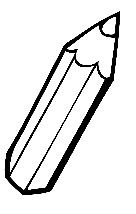 2019. március 9. 	Hangszerválasztó: zenetanáraink tanítványaikkal bemutatják 				hangszereiket, amikkel a gyerekek nagyon közelről is 					megismerkedhetnek.2019. március 23. Tavasz: versek, dalok, játékok, megoldásra váró feladatok a 				tavaszvárás jegyében.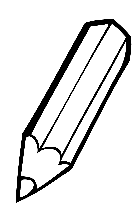 			Jó idő esetén megismerkedünk 	az iskola parkjával is.  			Bemutatkozik a természetvédő szakkör.	Szeretettel várjuk, hívjuk!						IskolavezetésCímünk: Balatoncsicsó Fő u. 1/A  igazgato@csicsosuli.hu   87/479-412 és 87/579-004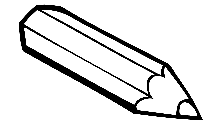 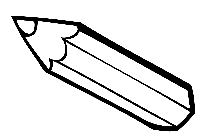 Balatoncsicsó, 2019. január 22.